Fecha: 20, 21, 22, 27, 28 de octubre 2015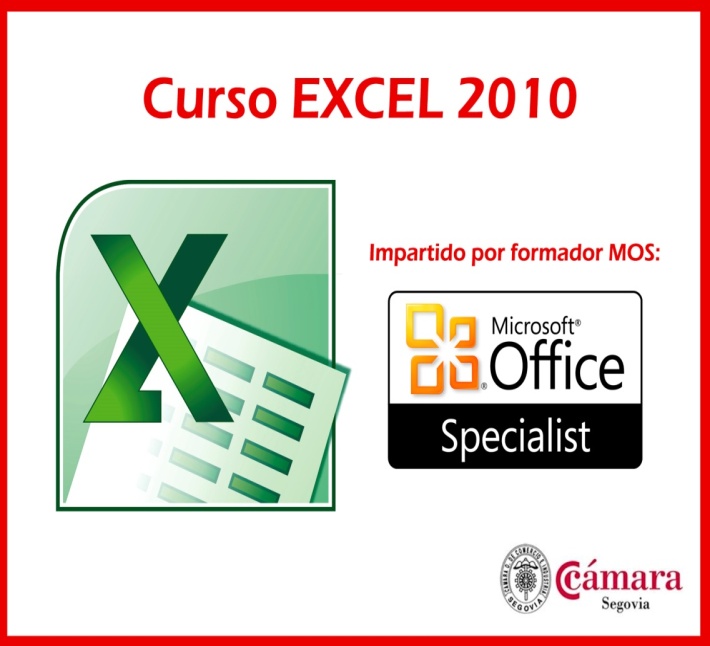 Horario: De 4:30 a 8:30 horas Horas: 20 Coste: 220 € trabajadores régimen general de la SS totalmente bonificable / Descuento especial para autónomos y desempleado IntroducciónMicrosoft Excel es una herramienta muy útil y el programa más utilizado a la hora de hacer listados, realizar la contabilidad, etc. Excel es una utilidad muy común y útil para empresarios y trabajadores. En la Cámara de Comercio de Segovia tienes la posibilidad de conocer la forma más práctica de usarla, así como las fórmulas y funciones que componen esta herramienta tan práctica y compleja.CONTENIDO GENERAL DEL CURSOEl taller se estructura en:Conocimiento de la herramienta Microsoft Excel 2010Acciones con celdas, filas, columnas, hoja y libros.Funciones y operadores básicos.Aplicación de formatos y formatos condicionales.Presentación de datos y gráficos:Principios de una buena presentación de datos en Excel. Formato condicional avanzado: escalas de color, iconos, etc. Cómo dar un formato intuitivo y elegante a una tabla. Tablas dinámicas:Origen de datos y creación de Tablas Dinámicas.Configurar valores y formatos de campos en Tablas Dinámicas. Ordenar, filtrar y segmentar datos en Tablas Dinámicas. Automatizar tareas y macros :¿Qué se puede hacer con una macro?: concepto y ejemplos.Grabar una macro. Modificar y depurar una macro: el editor VBA. PRECIO220 € (trabajadores régimen general de la SS totalmente bonificable).Descuento especial para autónomos y desempleados del 50% IMPARTEVicente Palomares – Actualízate 3.0 Formación y nuevas tecnologíasFormador MOS (Microsoft Office Specialist) EXCEL 20, 21, 22, 27 y 28 de octubre de 2015 16:30 a 20:30 – 20 horas Coste: 220 € (trabajadores régimen general de la SS totalmente bonificable)Descuento del 50% para autónomos y desempleados.Imparte: Vicente Palomares – Actualízate 3.0 Formación y Nuevas Tecnologías FORMADOR MOS (Microsoft Office Specialist) Se ruega remitir por fax al 921 43 05 63 o al e-mail formacion@camaradesegovia.es Muchas graciasNombre/Razón Social: Nombre/Razón Social: Nombre/Razón Social: Nombre/Razón Social: Dirección: Dirección: Dirección: Dirección: Localidad: Provincia Teléfono: e-mail:  Persona de contacto: Persona de contacto: Persona de contacto: Persona de contacto: Teléfonoe-mail: 